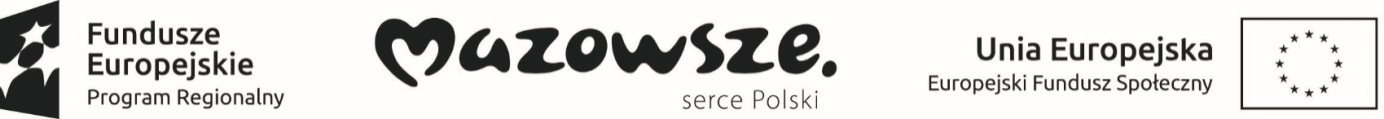 Ramowy Plan Stażu/Praktyki Projekt „Zintegrowany rozwój szkolnictwa zawodowego” realizowany w ramach Osi priorytetowej X „Edukacja dla rozwoju regionu”, Działania 10.3 „Doskonalenie zawodowe”, Poddziałania 10.3.1 „Doskonalenie zawodowe uczniów” Regionalnego Programu Operacyjnego Województwa Mazowieckiego na lata 2014-2020Czas trwania stażu/praktyk: od…… do …….Liczba godzin stażu/praktyk: 150HarmonogramRamowy Plan Stażu/Praktyk będzie Realizowany przez:Pod nadzorem:Opracowano przez:Imię i nazwisko Stażysty/PraktykantaNr umowySzkoła, do której uczęszcza uczeń 
w roku szkolnym 2021/22(należy wpisać Technikum lub  Branżowa Szkoła I stopnia)w Zespole Szkół nr 2 im. Ludwika Skowyry w PrzysuszeOrgan prowadzący szkołę Powiat PrzysuskiImię i nazwisko Opiekuna stażu/praktykDane pracodawcyWyposażenie stanowiska Stażysty/Praktykanta podczas odbywania stażu/praktyk:Stanowisko stażysty powinno być wyposażenie w niezbędne urządzenia, narzędzia , przybory        i aparaty fryzjerskie oraz bieliznę ochronną: lustro, konsolę fryzjerską, fotel fryzjerski, umywalka, nożyczki, suszarki, lokówki, maszynki do strzyżenia, prostownice, grzebienie, szczotki, wałki, kosmetyki fryzjerskie, fartuch, rękawiczki, apteczka, środki do dezynfekcji, peleryny, ręczniki.Procedury wdrażania Stażysty/Praktykanta do pracy oraz monitorowania stopnia realizacji celów i treści edukacyjnych:Monitorowanie stopnia realizacji celów i treści edukacyjnych:-stażysta określa warunki zapewniające ochronę zdrowia w salonie fryzjerskim- wymienia zadania fryzjera dotyczące bezpieczeństwa pracy z urządzeniami mechanicznymi                   i elektrycznymi-stosuje zasady bezpieczeństwa i higieny pracy w razie powstania zagrożenia, w szczególności wypadku przy pracy, awarii, pożaru, wybuchu- analizuje stan włosów i skóry głowy klienta przed zabiegiem-określa wpływ preparatów do mycia i pielęgnacji na stan włosów i skóry głowy-stosuje w trakcie zabiegu mycia włosów techniki masażu skóry głowy-dobiera preparaty do planowanego zabiegu fryzjerskiego-przygotowuje włosy do zabiegu nietrwałego odkształcania włosów i formowania fryzury-opisuje sposoby wykonania zabiegu nietrwałego i trwałego odkształcania włosów-układa fryzury dzienne i wieczorowe zgodne z typem urody klienta-rozróżnia metody i techniki koloryzacji rozjaśniającej, przyciemniającej i tonującej oraz rozjaśniania właściwegoCele edukacyjneW wyniku praktyk stażysta powinien umieć:-zastosować zasady bhp i ppoż. podczas wykonywania zadań zawodowych -zorganizować i wyposażyć stanowisko pracy zgodnie z wymaganiami ergonomii-wykonać dezynfekcję sprzętu i stanowiska pracy-dobrać środki ochrony osobistej-przygotować klienta do zabiegu-przeprowadzić wywiad z klientem-wykonać mycie głowy-wykonać masaż głowy-dobrać środki do pielęgnacji i regeneracji włosów-wykonać ondulację wodną-wykonać ondulację chemiczną-dobrać środki do stylingu-uczesać włosy-wykonać strzyżenie damskie i męskie                                                                                                               -farbować włosówTreści edukacyjne1.Zapoznanie się z zasadami bhp na stanowisku pracy oraz z funkcjonowaniem salonufryzjerskiego2.Wykonywanie zabiegów mycia włosów i skóry głowy z uwzględnieniem rodzaju i stanu włosów3.Wykonywanie zabiegów regeneracyjnych na włosach 4. Wykonywanie masażu głowy5.Wykonywanie ondulowania nietrwałego na włosach przy użyciu lokówki, karbownicy                    i prostownicy6.Wykonywanie wyciskania fal na mokro7.Nawijanie włosów na wałki8.Wykonywanie zabiegów na włosach ondulacji trwałej                                                      9.Wykonywanie strzyżenia damskiego z uwzględnieniem kształtu twarzy (włosy krótkie, średnie i długie)10.Wykonywanie strzyżenia męskiego11.Wykonywanie fryzur dziennych i wieczorowych z uwzględnieniem kształtu twarzy.12. Farbowanie i rozjaśnianie włosów z uwzględnieniem typu kolorystycznego klientaZakres obowiązków stażysty/praktykantaData(od…do...)Szacowana liczba godzinZakres czynności i zadańWiedza i umiejętności, które uczeń zdobędzie dzięki realizacji stażu/praktyki (cele edukacyjne)-suma--dataPodpis Stażysty/PraktykantadataPodpis Opiekuna Stażysty/PraktykantadataPodpis Dyrektora Szkoły, do której uczęszcza uczeńdataPodpis NauczycieladataPodpis Pracodawcy